Zálohovacie, archivačné a kompresné nástroje (Nero Burning ROM, Deamon tools, WinZip, WinRAR, 7Zip) Programy pre vytváranie záloh, kompresiu dát a pod.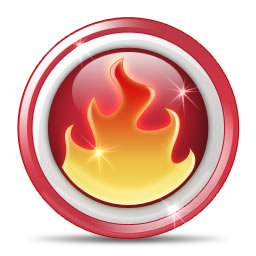 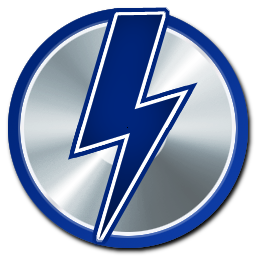 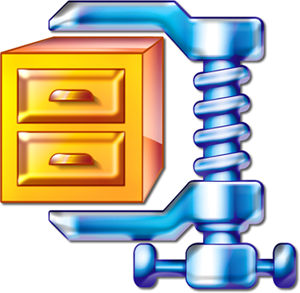 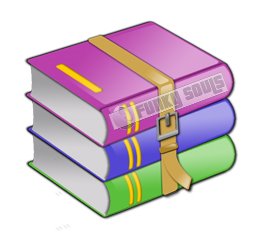 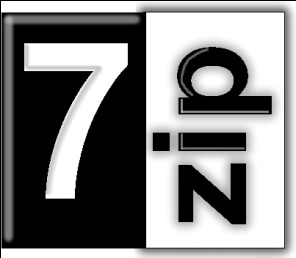 